A° 2020	N° 13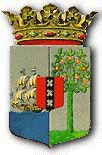 PUBLICATIEBLADMINISTERIËLE REGELING MET ALGEMENE WERKING van de 26ste februari 2020 tot wijziging van de Prijzenbeschikking basis-, brandstof- en consumententarieven Curaçao 1995 (A.B. 1995, no. 44)____________De Minister van Economische Ontwikkeling,	Overwegende:dat het wenselijk is de hoogst toelaatbare consumententarieven van elektriciteit en water vast te stellen voor huishoudelijke, zakelijke, industriële, importvervangende industriële, exportgerichte industriële doeleinden en voor het hospitaal vast te stellen;	Gelet op:artikel 2 van de Prijzenverordening 1961 (P.B. 1961, no. 117), zoals gewijzigd;Heeft besloten:Artikel IDe Prijzenbeschikking basis-, brandstof- en consumententarieven Curaçao 1995 (A.B. 1995, no. 44) wordt nader gewijzigd als volgt:In de bijlage behorende bij artikel 2 worden de navolgende tarieven gewijzigd als volgt: Artikel IIDeze regeling wordt in de oorspronkelijke vorm of in een aan de behoefte aangepaste vorm bekendgemaakt in één of meer dagbladen.Artikel IIIDeze regeling treedt in werking met ingang van 1 maart 2020.Gegeven te Willemstad, 26 februari 2020De Minister van Economische Ontwikkeling,G.M. Mc. WILLIAMUitgegeven de 27ste februari 2020De Minister van Algemene Zaken, E. P. RHUGGENAATHTariefgroep elektriciteitCategorieBasis tarief in NAF/ kWhBrandstof clausule in NAF /kWhTotaal in NAF/ kWhTariefgroep elektriciteitCategorieBasis tarief in NAF/ kWhBrandstof clausule in NAF /kWhTotaal in NAF/ kWhTariefgroep elektriciteitCategorieBasis tarief in NAF/ kWhBrandstof clausule in NAF /kWhTotaal in NAF/ kWhTariefgroep elektriciteitCategorieBasis tarief in NAF/ kWhBrandstof clausule in NAF /kWhTotaal in NAF/ kWh1 Huishoudelijk Post en Prepaid≤2500,29040,24210,5325250<x≤3500,39670,24210,6388>3500,44090,24210,68302 Zakelijk0,40010,24210,642222 Industrieel standaardHoog0,30040,24210,5425Laag0,29490,24210,537023 Industrieel exportgerichtHoog0,17050,24210,4126Laag0,16510,24210,407224 Industrieel import vervangendHoog0,23520,24210,4773Laag0,22940,24210,471533 HospitaalHoog0,14710,24210,3892Laag0,13220,24210,3743Straatverlichting0,28180,24210,5239Tariefgroep waterCategorieBasis tarief in NAF/m³Brandstof clausule in NAF/m³Totaal tarief in NAF/m³Tariefgroep waterCategorieBasis tarief in NAF/m³Brandstof clausule in NAF/m³Totaal tarief in NAF/m³Tariefgroep waterCategorieBasis tarief in NAF/m³Brandstof clausule in NAF/m³Totaal tarief in NAF/m³Tariefgroep waterCategorieBasis tarief in NAF/m³Brandstof clausule in NAF/m³Totaal tarief in NAF/m³Huishoudelijk≤ 9m³4,92892,79647,72539m³ < x ≤ 12m³10,07922,796412,875612m³ < x ≤ 20m³12,02032,796414,8167> 20m³13,98402,796416,7804Zakelijk10,44892,796413,2453Industrieel standaard10,44892,796413,2453Industrieel import vervangend10,44892,796413,2453Industrieel export gericht9,49892,796412,2953Hospitaal9,49892,796412,2953